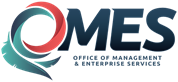 Send completed form to the State Use Program office at SUReports@omes.ok.gov for consideration.  This Request to Add/Change form is used when a qualifying State Use Vendor requests to add a product and/or service to the State Use Procurement Schedule.  Products and services found eligible will be presented before the State Use Committee for review and final approval.To comply with State Use statutory requirements, the products must be directly manufactured, produced, processed, and/or assembled by the vendor and people with disabilities, and must add value per               74 O.S.  § 3003, (6), (7), (8), and (9).VENDOR INFORMATIONPRODUCT AND/OR SERVICE INFORMATIONIs the product and/or service easily comparable on the open market?  If yes, please list sources (web links, etc.) below:If no, please describe the reason, difference, etc. below, including your Cost Analysis:REASON TO ADD PRODUCT/SERVICEPlease answer the questions below regarding the requested product and/or service.  VALUE ADD STATEMENTPlease provide your Value Add statement and a detailed work description below (process involved in the product/service):PLEASE PROVIDE AT LEAST 1 PICTURE OF THE PRODUCT REQUESTEDFOR COMPARISON PURPOSES.________________________________	______________________________Vendor Authorized Signature			Title______________Date Name:Address:  City:   City: State:State:Zip: Contact Person:Contact Person: Phone: Phone:  Email:   Email: Detailed product and/or service description:Quantity or count per package/box/case (products only):Unit of Measure (box, case, each, square foot, etc.):Requested Selling Price:Is Shipping Included in Selling Price?Yes                          NoContract requesting product and/or service to be added to:Has a State Agency/Political Subdivision requested the above named product and/or service?YesYesNoNoNoIf “Yes” to question number 1, attach documentation of the request(s).If “Yes” to question number 1, attach documentation of the request(s).3.   If “No” to question number 1, explain rationale for requesting adding a product and/or service to a contract3.   If “No” to question number 1, explain rationale for requesting adding a product and/or service to a contract3.   If “No” to question number 1, explain rationale for requesting adding a product and/or service to a contract3.   If “No” to question number 1, explain rationale for requesting adding a product and/or service to a contract3.   If “No” to question number 1, explain rationale for requesting adding a product and/or service to a contract3.   If “No” to question number 1, explain rationale for requesting adding a product and/or service to a contract